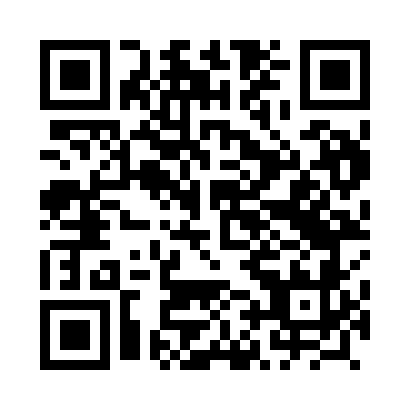 Prayer times for Matyty, PolandMon 1 Apr 2024 - Tue 30 Apr 2024High Latitude Method: Angle Based RulePrayer Calculation Method: Muslim World LeagueAsar Calculation Method: HanafiPrayer times provided by https://www.salahtimes.comDateDayFajrSunriseDhuhrAsrMaghribIsha1Mon4:076:1412:455:117:189:172Tue4:046:1112:455:137:209:193Wed4:016:0912:455:147:229:224Thu3:586:0712:455:157:249:245Fri3:546:0412:445:177:259:276Sat3:516:0212:445:187:279:307Sun3:485:5912:445:197:299:328Mon3:445:5712:435:217:319:359Tue3:415:5512:435:227:339:3810Wed3:385:5212:435:237:359:4011Thu3:345:5012:435:257:369:4312Fri3:315:4712:425:267:389:4613Sat3:275:4512:425:277:409:4914Sun3:245:4312:425:287:429:5215Mon3:205:4012:425:307:449:5516Tue3:175:3812:415:317:469:5817Wed3:135:3612:415:327:4810:0118Thu3:095:3312:415:337:4910:0419Fri3:065:3112:415:357:5110:0720Sat3:025:2912:405:367:5310:1021Sun2:585:2712:405:377:5510:1322Mon2:545:2412:405:387:5710:1723Tue2:505:2212:405:397:5910:2024Wed2:465:2012:405:408:0010:2325Thu2:425:1812:405:428:0210:2726Fri2:385:1612:395:438:0410:3027Sat2:335:1412:395:448:0610:3428Sun2:295:1112:395:458:0810:3829Mon2:275:0912:395:468:1010:4230Tue2:265:0712:395:478:1110:43